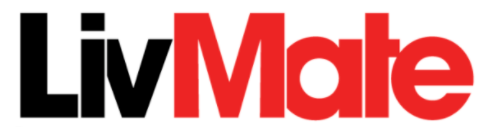 Business/Organisation Registration ProcessIn order to access the LivMate, your business needs to be registered within the LivMate system.Begin your registration by clicking the Register here link found on the LivMate login screen:The login screen is located at: livmate.com.au/login (to be confirmed)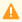 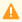 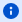 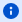 
Business typeSelect which business profile is relevant to you:BusinessNot for Profitlogin detailsInformation recorded on this page will be used to create your login details once your registration is complete:Trading Name*Account CodeAccount Email address*Password*Sales Person CodeBusiness InformationYou can enter your business name and ABN manually or you can search for your business name by using the search button to access the ABN lookup. This will search the ABN register based on the content of the Business Name field:Business Name* (Registered business name)ABN*About your BusinessAgree to Terms and Conditions*Agree to Privacy Policy*Venue DetailsHere you record your actual venue information where your patrons/customers will be attending:Venue Name*Address 1*Address 2Suburb*State*Postcode*Phone Number*Email Address*Primary Contact DetailsRecord the contact details of the person who will be the Primary Contact regarding the registration of the LivMate system:TitleFirst Name*Last Name*Address Line 1*Address Line 2*Suburb*State*Post Code*Country*Phone Number*Email Address*Secondary Contact DetailsAs per the Primary Contact details, the following information is requested:TitleFirst NameLast NameAddress Line 1Address Line 2SuburbStatePost CodeCountryEmail AddressClick the Register button to complete the registration process. 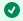 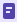 